Spazio da compilarsi esclusivamente da parte del richiedenteDICHIARAZIONE SOSTITUTIVA DELL’ATTO DI NOTORIETA’ RESA AI SENSI DELL’ART. 47 e 21 D.P.R 28/12/2000 n°445.L’anno ___________addì _________ del mese di ___________ in Carrara, avanti al Dipendente Incaricato dal Sindaco del Comune di Carrara, è personalmente comparso/a il/la  Sig./ra ___________________________________ nato/a a ______________________ il _____________ residente a _______________________ in Via/le ____________________________ n° _______ che consapevole delle sanzioni penali in caso di dichiarazioni mendaci ai sensi degli artt. 75 e 76 del D.P.R.445/2000DICHIARAChe: il/la Sig./ra                                                                  nato/a a                                                            il                           di stato civile                                       è deceduto/a a                                                in data _________________  disponendo delle proprie sostanze mediante testamento olografo pubblicato in data                                Repertorio n °                               Raccolta n °                              del notaio Dott.                                                   con sede ed uffici in località                                         che tale testamento è l’ultimo redatto  ed è ritenuto valido e senza opposizioni e che gli unici ed esclusivi eredi testamentari universali del predetto  sono i seguenti:Dichiara inoltre che: - che non esistono altre persone, oltre a quelle indicate nel presente atto che possano vantare diritti a quote di legittima o riserva o altre ragioni sull’eredità e che gli aventi diritto non sono in causa di indegnità a succedere;- che contro il titolo di erede non è mai stata sollevata alcuna contestazione, e che contro l’eredità non risulta pendente controversia alcuna.- che gli eredi sopra indicati sono tutti  maggiorenni, idonei e capaci ad eccezione del/i seguente/i perché: MINORENNECarrara lì  __________________________In fedeSpazio riservato all’UfficioIn carta resa legale ai sensi dell’art. 21 D.P.R. 28/12/2000 n°445  COMUNE DI CARRARAPROVINCIA DI MASSA CARRARADecorato di Medaglia d’Oro al Merito CivileSERVIZI DEMOGRAFICIAi sensi dell’art. 21 D.P.R. n° 445 del 28/12/2000, attesto che la sottoscrizione alla sopraestesa dichiarazione è stata apposta in mia presenza dal/la Sig./ra ________________________________                                                 nato/a a  ____________________________________  il  ________________  persona identificata mediante documento di riconoscimento tipo ___________________________________________                                       n°   _____________________________    rilasciato da  _________________________________                                        in data ___________________________ .Carrara lì  __________________________                                                                                                             Il Dipendente Incaricato   ___________________________N°Nome e Cognome Nato a il Titolo di parentelaN°Nome e Cognome Nato a il Titolo di parentela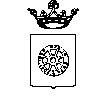 